МИНИСТЕРСТВО ЗДРАВООХРАНЕНИЯ РЕСПУБЛИКИ БАШКОРТОСТАН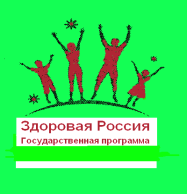 ЦЕНТР ЗДОРОВЬЯ ГУЗ РЕСПУБЛИКАНСКИЙ ВРАЧЕБНО-ФИЗКУЛЬТУРНЫЙ ДИСПАНСЕР Школа здоровья Лекция Профилактика атеросклерозаи гипертонической болезниАтеросклероз — это хроническое заболевание всего организма, вызванное нарушением регуляции жирового, преимущественно холестеринового, обмена. Атеросклероз возникает в связи с образованием в стенках артерий бляшек, нарушающих кровоснабжение органов и тканей.Как возникает атеросклеротическая бляшка? Холестерин, который содержится в липопротеинах низкой и очень низкой плотности (его еще называют «плохим холестерином») попадает в определенный участок стенки кровеносного сосуда и откладывается там в виде бляшки. Чаще всего поражаются крупные артерии и аорта, особенно в месте перед ее разветвлением на две бедренные артерии (из-за замедления кровотока). Пропитывание отдельных участков артерий и аорты холестерином отмечается уже в детском и юношеском возрасте. Но это еще не атеросклеротические бляшки, процесс еще обратим. Зрелые бляшки начинают формироваться уже где-то в возрасте после 20 лет.Холестерин накапливается в месте своего проникновения, концентрируется, а вокруг его отложений начинает разрастаться соединительная (рубцовая) ткань, назначение которой — изолировать, ограничить этот процесс. В результате образуется атеросклеротическая бляшка с холестериновым ядром и соединительнотканной капсулой, постепенно сужающая просвет сосуда и затрудняющая ток крови. Дальнейшая судьба бляшки может быть разной: бляшка либо разрушится, либо, разрастаясь, закроет просвет сосуда.Чаще всего разрушившаяся бляшка заживает и на внутренней стенке сосуда появляется рубец. Если же бляшка разрастается и частично закрывает сосуд, то развивается нарушение кровоснабжения того участка, где этот сосуд находится: если в сердце — ишемическая болезнь сердца, в мозгу — недостаточность мозгового кровообращения, в ногах — эндоартериит и т. д. Если артерия закрывается полностью, то происходит инфаркт миокарда, инсульт мозга. либо гангрена ног. Во всех случаях виноват атеросклероз.В возникновении и прогрессировании атеросклероза имеют значение многие внешние и внутренние факторы, называемые факторами риска. Разные авторы выделяют от 30 до 200 факторов, действие которых увеличивает риск возникновения атеросклероза и его осложнений.При этом есть неконтролируемые факторы риска, на которые мы не можем влиять — ну что мы можем поделать, если родились мужчиной (пол) и/или если большинство наших близких родственников умерли от ранних инфарктов и инсультов (отягощенная наследственность). Третий неконтролируемый фактор — это возраст (мужчины старше 45 лет, женщины старше 55 лет). Тут тоже ничего не поделаешь — «годы летят». Главное, что, зная о наличии у себя этих факторов, можно (и нужно) начинать раннюю профилактику атеросклероза. К контролируемым факторам риска атеросклероза относятся (даны в порядке снижения значимости):1)  нарушение жирового обмена (повышенное содержание в крови «плохого холестерина» (атерогенных липопротеинов ЛНП) и снижение содержания «хорошего холестерина» (антиатерогенных ЛВП);2)  курение;3)  артериальная гипертензия (по-старому — гипертония);4)  ожирение по абдоминальному (мужскому) типу, когда резко увеличивается объем живота за счет отложения жира;5)  нарушения углеводного обмена (повышенное содержание сахара в крови, сахарный диабет);6)  малоподвижный образ жизни;7)  недостаточное потребление фруктов и овощей;8)  повышенное содержание гомоцистеина в крови.Давайте рассмотрим контролируемые факторы риска атеросклероза. Нарушение обмена холестеринаСледует иметь ввиду, что есть «плохой» холестерин, способствующий атеросклерозу и «хороший» холестерин, препятствующий его развитию. Бороться надо не с холестерином вообще, а с неправильным соотношением «плохого» и «хорошего» холестерина в организме.Холестерин  это  воскообразное  жировое  вещество.  Холестерин  необходим  нашему организму для  синтеза   гормонов  и  витамина  Д,  желчных  кислот,  он  входит  в  состав  клеток практически  всех  тканей  и  органов,  необходим  для  эффективной  деятельности  головного  мозга.  Однако  избыток  холестерина  провоцирует  образование  атеросклероза.  Поэтому  поступление  холестерина  с  пищей  не  должно  превышать  0,3  -  0,5  г  в  сутки.		Холестерин  содержится  только  в  продуктах  животного  происхождения,  в  растительных  продуктах  его  нет.  Так,  растительное  масло  (любое)  не  содержит  холестерина.  Холестерин  появляется  в  растительном  масле  в  процессе  жарения,  причем,  чем  интенсивнее  и  дольше  по  времени  происходит  жарение,  тем  больше  образуется  холестерина  и  тем  выше  содержание  "плохого  холестерина".		Здоровые  люди  при  определении  холестерина  могут  ориентироваться  на  следующие  нормативы:ОХС  -  общий  холестерин  крови  в  норме  не  должен  превышать  5,2  ммоль/л  (200  мг/дл).ХС  ЛНП  (LDL),  -  липопротеиды  низкой  плотности,  которые  откладывают  холестерин  на  стенках  сосудов.  Их  часто  называют  "плохим  холестерином". Оптимальное  их  содержание  в  крови  - 2,5 - 3  ммоль/л   (менее  130  мг/дл).ХС  ЛВП  (HDL)  липопротеиды  высокой  плотности.  Всасывают  избыток  холестерина  и  транспортируют  его  в  печень  для  катаболизма  и  выведения.  Предупреждают  появление  атеросклеротических  бляшек.  Часто  их  называют  "хорошим  холестерином".  Оптимальное  их  содержание  в крови  -  1 - 1,2  ммоль/л  (более  30  мг/дл).Содержание  холестерина  в  продуктахв  мг  на  100 гМозги - 2300Яйцо  куриное  цельное - 570Сыры   твердые - 520 - 1610Почки   говяжьи - 375Печень - 360Рыба  жирных  сортов - 250 - 400Индейка - 210Масло   сливочное - 190Сметана - 130Гусь - 110Майонез - 100Колбасы - 100Свинина - 96Свиное   сало - 95Телятина - 85Курица - 80Баранина - 70Цыпленок   без   кожи - 60Мороженое - 45Кролик - 40Треска - 30Молоко  и кисломолочные  напитки - 10Курение оказывает как прямое воздействие на стенку артериальных сосудов, вызывая их воспаление и сужение, так и косвенное — через хронические обструктивные заболевания легких, облитерирующий эндартериит сосудов не только ног, но и других органов. Исследования показали, что у людей, бросивших курить, в течение первой недели уровень «хорошего холестерина» повышается на 15%. Высокое артериальное давление увеличивает нагрузку на сосудистую стенку крупных артерий, где как раз чаще всего и откладываются атеросклеротические бляшки. Доказано, что на фоне повышенного артериального давления быстрее развивается и тяжелее протекает атеросклероз. Что касается ожирения, то массу тела надо нормализовать обязательно, и не только из-за усиления и ускорения атеросклеротических процессов, но и в связи с опасностью присоединения сахарного диабета 2 типа, артериальной гипертензии и других «болячек», которые еще больше усугубят атеросклероз.Для снижения массы тела следует меньше есть и больше двигаться. Однако ни в коем случае не надо пользоваться модными диетами типа диеты по группам крови, по гемокоду, по Аткинсу и др. Вес-то они, может быть, и помогут снизить (в любой из них ограничение калорий, как бы это ни было замаскировано, стоит на первом месте), но обмен веществ, который при ожирении существенно нарушен, «разобьют» окончательно. Увеличение содержания гомоцистеина в крови является следствием недостаточности витаминов группы В (фолиевой кислоты, витаминов Вб и В12), которые необходимы для синтеза ферментов, способствующих переработке и выведению гомоцистеина из организма. То есть для нормализации уровня гомоцистеина следует включать в рацион питания достаточное количество продуктов, богатых этими витаминами, и регулярно принимать соответствующие витаминные препараты. Факторы риска являются важными (хотя и необязательными) условиями, способствующими возникновению и прогрессированию атеросклероза. Очень важным моментом является доказанный факт существенного усиления риска атеросклероза при сочетании двух и более факторов. И, напротив, успешная коррекция контролируемых факторов риска (уменьшение их выраженности — например, снижение уровня «плохого» холестерина в крови, или их ликвидация — если человек бросил курить) закономерно снижает выраженность атеросклеротических проявлений и осложнений. То есть вероятность заболеть сердечно-сосудистыми заболеваниями, а значит, и умереть раньше времени, снизится.Теперь вы знаете, что такое атеросклероз, но атеросклероз сам по себе не страшен, с ним можно жить и жить. Например, известны случаи, когда у долгожителей, то есть людей, проживших более 90 лет и ничем особо не болевших, на вскрытии обнаруживали, что и аорта, и все артерии насквозь пропитаны холестерином и кальцием. Вместе с тем у некоторых людей, умерших ранней смертью от инфарктов или инсультов, все сосуды, в том числе и сердца и мозга, часто бывают совершенно свободны от бляшек. Поэтому страшен не сам атеросклероз, а заболевания, его осложняющие.Артериальная гипертензияГипертоническая болезнь (первичная артериальная гипертензия) составляет более 95% всех случаев повышенного артериального давления. Какое давление считается нормальным? Давление считается нормальным (независимо от возраста) в том случае, если показатели в состоянии покоя постоянно находятся ниже уровня 140/90 мм рт. ст. Все показатели превышающие эти цифры говорят о повышенном артериальном давлении.1   степень артериальной гипертензии — давление умеренно повышено, легко нормализуется немедикаментозными средствами (питание, умеренная физическая нагрузка, психотренинг и др.), поражения органов нет;2 степень артериальной гипертензии — происходят изменения сосудов глазного дна и сердечной мышцы, которая из-за повышенного сосудистого сопротивления утолщается, гипертрофируется;3  степень артериальной гипертензии — выходят из строя почки, развивается почечная и сердечная недостаточность, возникают нарушения мозгового кровообращения, зрения.Для гипертонической болезни характерны головная боль, плохой сон, повышенная раздражительность, снижение памяти, работоспособности. Опасным осложнением гипертонической болезни является развитие гипертонического криза. Кроме того, примерно в 5% случаев высокое давление может быть симптомом некоторых заболеваний: почек, головного мозга, щитовидной железы, надпочечников и др. (вторичная артериальная гипертензия). Среди основных факторов риска гипертонической болезни особо выделяют хронический стресс, повышение чувствительности к поваренной соли и ее повышенное потребление, курение, алкоголь, ожирение. Причем стресс повышает риск возникновения гипертонии больше, чем такие классические факторы риска, как злоупотребление алкоголем и ожирение.Лечение, в том числе и немедикаментозное, должно быть направлено не только на снижение артериального давления, но и на уменьшение риска развития атеросклероза, ишемической болезни сердца и других осложняющих артериальную гипертонию заболеваний. И еще один очень важный момент: лечение этой болезни, как немедикаментозное, так и медикаментозное, должно быть постоянным, а не курсовым (прерывистым), вплоть до стойкого выздоровления.Многочисленные исследования убедительно показали, что раннее выявление и вовремя начатое лечение гипертонии позволяют почти на 30—50% снизить смертность от инсульта и на 15% — от осложнений ишемической болезни сердца. Поэтому каждый человек старше 35— 40 лет должен регулярно, хотя бы один раз в месяц, измерять артериальное давление. Делать это также необходимо при возникновении головокружения, головной боли и других возможных проявлений повышенного давления. Немедикаментозные методы профилактики.Изменение образа жизни — первый шаг в борьбе с высоким давлением. Для борьбы с гипертонической болезнью, немецкие врачи выпустили брошюру, содержащую следующие основные правила.1.   «Курение не в моде, если в моде здоровье». После выкуренной сигареты увеличивается частота и сила сердечных сокращений, суживаются сосуды, повышается артериальное давление. При курении у больных чаще отмечается злокачественное течение гипертонии, снижается положительный эффект и медикаментозных, и немедикаментозных методов лечения, почти вдвое увеличивается смертность.2.   «Расслабление!» Во время отдыха артериальное давление снижается самопроизвольно. Необходимы спокойный сон, перерывы в рабочее время на легкую разминку и целенаправленные упражнения на расслабление.3.   «Лишний вес мешает работе сердца». Питание, в меру насыщенное калориями, богатое витаминами, с отказом от избытка животных жиров и сладостей, «перекусываний» между основными приемами пищи, поможет приблизиться к идеальному весу и снизить артериальное давление (см. ниже).4.   «Движение сохраняет форму и является наилучшим тренером кровообращения». Для людей пожилого возраста рекомендуются регулярные занятия физическими упражнениями (умеренная физическая нагрузка длительностью 30— 45 минут 3—5 раз в неделю). 5.   «Избегайте стрессовых ситуаций». Стресс и волнения могут вызвать стремительный скачок артериального давления.6.   «Не соль, а приправы». Ограничение потребления поваренной соли (менее 6 г в день), использование приправ, свежей зелени, красного и черного перца и диетической соли.7.   «Спиртные напитки таят в себе опасность». Ограничение употребления алкоголя.  8.   «Не допускайте сердцебиения из-за чашечки кофе». Не рекомендуется выпивать в день более 2—3 чашек кофе (чем меньше, тем лучше).Таким образом, и для профилактики возникновения или обострения гипертонической болезни, и для ее лечения чрезвычайно важны:□   предупреждение стрессовых ситуаций, душевный покой;□   достаточный и полноценный сон;□  длительное пребывание на свежем воздухе;□ здоровый режим труда (отказ от работы в ночное время или связанной с напряжением внимания и эмоций);□  сокращение курения и полный отказ от него;□ ограничение употребления алкоголя. Отношение к алкоголю должно быть гораздо более жестким, чем при атеросклерозе и ишемической болезни сердца, так как даже небольшие его дозы могут усугублять гипертонию;□  рациональное (здоровое) или лечебное питание;□  фитотерапия;□  разумные и регулярные физические нагрузки (быстрая ходьба, медленный бег, спокойное плавание, велосипед, лыжи). Противопоказаны силовые нагрузки (гиря, штанга, подъем тяжестей в быту, работа в наклон на садовом участке).Стрессы, повседневные нервные расстройства, нарушения сна легко поддаются коррекции обычной зарядкой или пробежкой трусцой по утрам и прогулками на свежем воздухе с последующим контрастным душем. Хороший эффект оказывают теплые ванны с валерианой и хвоей ели или сосны. Можно использовать легкие растительные успокаивающие средства типа настойки валерианы или пустырника. В крайнем случае, если ничего не помогает, следует попробовать принимать успокаивающие или (при нарушении сна) снотворные препараты, но обязательно по согласованию с врачом и недолго, чтобы не привыкнуть. И, даже используя лекарственные препараты, не следует прекращать физические нагрузки и другие процедуры.Лечебное питание при гипертонииУ многих больных гипертонией 1-й и даже 2-й степени только одним лечебным питанием можно добиться снижения артериального давления до нормы. Для снижения давления наибольшее значение имеет ограничение потребления натрия и алкоголя, повышение потребления калия, борьба с избыточной массой тела.Натрий притягивает воду в кровеносное русло, увеличивая объем крови, что повышает давление. В свою очередь, уменьшение поступления натрия в организм способствует выведению воды и снижению давления. Ограничение потребления поваренной соли, как источника натрия, до 4—5 г в день позволяет довольно быстро (через 5—7 дней) снизить артериальное давление. Особенно  рекомендуется  ограничить употребление  натрия пожилым людям, а также тем, кто страдает ожирением.  Уменьшение в питании содержания натрия осуществляется как за счет приготовления менее соленой пищи, так и ограничением богатых солью продуктов (сыры, брынза, колбасы вареные и  копченые, рыба соленая и копченая,  капуста квашеная, консервы и др.). Для улучшения вкуса малосоленой   пищи   используют  сухую   морскую капусту, зелень, лук, чеснок, пряности, томатный сок, лимонную кислоту, а также различные солезаменители.Однако следует иметь в виду, что излишне строгое и длительное ограничение употребления поваренной соли в питании нежелательно. Хороший эффект оказывает дополнительное обогащение питания продуктами с высоким содержанием калия, который, в отличие от натрия, способствует выведению жидкости из организма. Калием богаты следующие продукты: сухофрукты, горох, фасоль, орехи, морская капуста, картофель, особенно печеный. Причем, если вы потребляете много калийсодержащих продуктов, можно иногда увеличивать потребление поваренной соли. Достаточное количество калия необходимо также для профилактики его дефицита, возникающего при использовании некоторых мочегонных препаратов. При длительном приеме таких мочегонных следует принимать препараты калия (панангин, аспаркам и др.).Физические упражнения для профилактикиатеросклероза и гипертонии.Чем  вы  физически  тренированнее,  и  чем  меньше  жировой  компонент  веса,  тем  лучше  баланс  холестерина.  Уровень  "хорошего  холестерина"  в  крови  повышают  систематические  физические  нагрузки  умеренной  интенсивности  аэробного  характера,  особенно  такие,  как  бег  в  умеренном  темпе  на  длинные  дистанции.  После  такой  тренировки  уровень "хорошего холестерина" в  крови  остается  повышенным  в  течение  15 - 20  часов.  Напротив, чрезмерно интенсивные  физические  нагрузки  подавляют  синтез  "хорошего   холестерина"  и  нарушают  весь  жировой  обмен.Основные виды физических упражнений, их особенностии показания к применению.Ходьба, как метод тренировки, хороша в качестве вводного курса, незаменима для восстановления сил после болезней и вполне пригодна для пенсионеров, у которых много времени. Установлено, что среди мужчин, которые затрачивают на ходьбу в течение дня более часа, ишемическая болезнь сердца возникает в пять раз реже, чем у тех, кто ходит менее часа в день. Поэтому ходить ежедневно, долго и в хорошем темпе — это первый, хотя и очень маленький, но совершенно обязательный шаг к здоровому образу жизни. Среди всех видов физических упражнений ходьба является самой естественной и безопасной нагрузкой.Ходить нужно всегда быстро, чтобы пульс учащался сначала хотя бы до 100, затем до 120, а оптимально — до 140 ударов в минуту. Минимально надо за день проходить быстрым шагом 4—5 км, лучше 6—8 км.Бег, лыжи, коньки, велосипед являются сходными по интенсивности и механизму воздействия на организм нагрузками. Причем бег среди них самое универсальное средство — не требует особых материальных затрат и времени, годится для любого сезона. Все эти виды физических упражнений легко дозируются изменением скорости.Бегом лучше начинать заниматься только тогда, когда освоена ходьба продолжительностью не менее часа и в хорошем темпе. Регулярная беговая тренировка, при которой нагрузка на сердечную мышцу возрастает постепенно, расширяет возможности сердечно-сосудистой системы. 		Начинать нужно с легкого бега в течение 5 минут в темпе ходьбы. Постепенно увеличивайте пробежки сначала до 10, затем до 15 минут, а когда мышцы привыкнут к работе, — до получаса. Новичкам, чтобы избежать осложнений, надо бегать чередуя бег с ходьбой: 100 метров бег плюс 100 метров ходьба за 1,5—2 минуты и т. д. Все зависит от состояния здоровья, возраста и степени тренированности бегуна. В начальный период занятий ни в коем случае не надо перенапрягаться, преодолевать себя — скорость должна быть очень умеренной, а вот продолжительность бега может постепенно возрастать. Не стоит ориентироваться только на хорошее самочувствие: после первых успехов человеку свойственно преувеличивать свои возможности.Бегать надо не менее трех раз в неделю — это тот минимум, который оказывает профилактическое действие в отношении многих заболеваний. Лыжи, коньки — в основном зимние виды спорта, хотя сейчас, с появлением роликовых коньков и лыж, можно заниматься этими видами нагрузок круглый год. Лыжник активно включает в работу большее количество мышц (в частности, рук, живота, спины), чем бегун, что полезно для организма. Велосипед хорош для тех, кто из-за болей в позвоночнике не может выполнять какие-либо другие длительные физические нагрузки (бег или длительную ходьбу). За счет того, что велосипедист крутит педали, резко увеличивается кровоток от нижних конечностей к сердцу и легким. Поэтому велосипед является прекрасным средством, укрепляющим мышцы, сердце и сосуды, тренирующим дыхательную систему.Гимнастика необходима для разработки большинства суставов, укрепления связок и мышц. Она доступна в любом возрасте и в любом состоянии (даже в постели). При этом упражнения должны быть подобраны так, чтобы работали все суставы от самых мелких до крупных, в первую очередь суставы позвоночника. Плавание является оптимальным видом нагрузки для людей с болями в позвоночнике, оказывает успокаивающее и закаливающее действие на организм. У постоянных посетителей бассейна за год занятий число заболеваний верхних дыхательных путей снижается в десятки раз. Те, кто регулярно ходит в бассейн, отличаются молодой осанкой, подтянутостью и легкой походкой. Утренняя гигиеническая гимнастика — традиционное оздоровительное средство, призванное решать целый комплекс задач: от быстрой активизации всех систем организма после ночного сна до развития отдельных физических качеств и коррекции некоторых дефектов. Зарядку следует делать в хорошо проветренном помещении, в легкой одежде, через несколько минут после сна. Вслед за зарядкой принимается душ. Дыхание при зарядке чаще всего свободное, произвольное.Для гимнастики годится любой комплекс упражнений, который вы найдете в книгах или придумаете сами, главное — чтобы упражнения были на все суставы и чтобы движений на каждый из них было не менее 100, а на больные суставы —еще больше. С возрастом происходит атрофия мышц, ослабляется мышечный тонус, мышечная ткань заменяется жировой. И обычной зарядки для предупреждения этих изменений уже недостаточно. Поэтому после того, как суставы и мышцы укрепились гимнастическими упражнениями, надо часть упражнений делать с отягощениями, лучше всего с гантелями (сборными, от 1—2 до 4—5 кг). Упражнения с гантелями способствуют развитию силы. Кроме того, хорошо тренируется и сердечно-сосудистая, и дыхательная, и другие системы.Подготовила Орлова А.В., ОМО  ГУЗ  РВФД.